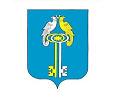 О внесении изменений в решение Собрания депутатов Чичканского сельского поселения Комсомольского района Чувашской Республики от 07.12.2017 № 3/59 «Об утверждении Положения о муниципальной службе в Чичканском сельском поселении Комсомольского района Чувашской Республики»В соответствии с Федеральным законом от 16 декабря 2019 г. № 432-ФЗ «О внесении изменений в отдельные законодательные акты Российской Федерации в целях совершенствования законодательства Российской Федерации о противодействии коррупции» Собрание депутатов Чичканского сельского поселения Комсомольского района Чувашской Республики                      р е ш и л о:1. Внести в Положение о муниципальной службе в Чичканском сельском поселении Комсомольского района Чувашской Республики, утвержденное решением Собрания депутатов Чичканского сельского поселения Комсомольского района Чувашской Республики от 07.12.2017 № 3/59 «Об утверждении Положения о муниципальной службе в Чичканском сельском поселении Комсомольского района Чувашской Республики» (с изменениями от  28 марта 2019 г. № 3/84), следующие изменения: 1) в разделе 6:подпункт 2 пункта 6.1  изложить в следующей редакции:«2) участвовать в управлении коммерческой или некоммерческой организацией, за исключением следующих случаев:а) участие на безвозмездной основе в управлении политической партией, органом профессионального союза, в том числе выборным органом первичной профсоюзной организации, созданной в органе местного самоуправления, участие в съезде (конференции) или общем собрании иной общественной организации, жилищного, жилищно-строительного, гаражного кооперативов, товарищества собственников недвижимости;б) участие на безвозмездной основе в управлении некоммерческой организацией (кроме участия в управлении политической партией, органом профессионального союза, в том числе выборным органом первичной профсоюзной организации, созданной в органе местного самоуправления, участия в съезде (конференции) или общем собрании иной общественной организации, жилищного, жилищно-строительного, гаражного кооперативов, товарищества собственников недвижимости) с разрешения представителя нанимателя, которое получено в порядке, установленном законом Чувашской Республики;в) представление на безвозмездной основе интересов Чичканского сельского поселения в Совете муниципальных образований Чувашской Республики, иных объединениях муниципальных образований, а также в их органах управления;г) представление на безвозмездной основе интересов Чичканского сельского поселения в органах управления и ревизионной комиссии организации, учредителем (акционером, участником) которой является Чичканское сельское поселение, в соответствии с муниципальными правовыми актами, определяющими порядок осуществления от имени Чичканского сельского поселения полномочий учредителя организации либо порядок управления находящимися в муниципальной собственности акциями (долями в уставном капитале);д) иные случаи, предусмотренные федеральными законами;»;дополнить подпунктом 3.1 следующего содержания:«3.1) заниматься предпринимательской деятельностью лично или через доверенных лиц;»;2) в разделе 17:абзац шестой подпункта 17.2 изложить в следующей редакции:«Порядок применения и снятия дисциплинарных взысканий определяется трудовым законодательством, за исключением случаев, предусмотренных Федеральным законом «О муниципальной службе в Российской Федерации.»;пункт 17.8 изложить в следующей редакции:«17.8. Взыскания, предусмотренные разделами 7, 8 и пунктом 17.2 настоящего Положения, применяются не позднее шести месяцев со дня поступления информации о совершении муниципальным служащим коррупционного правонарушения, не считая периодов временной нетрудоспособности муниципального служащего, нахождения его в отпуске, и не позднее трех лет со дня совершения им коррупционного правонарушения. В указанные сроки не включается время производства по уголовному делу.».2. Настоящее решение вступает в силу после дня его официального опубликования.Глава Чичканского сельского поселения                                                                       Ю.Г. Лукиянов                                                                       ЧĂВАШ  РЕСПУБЛИКИКОМСОМОЛЬСКИ РАЙОНĚЧĔЧКЕНЯЛ  ПОСЕЛЕНИНДЕПУТАЧĚСЕНПУХĂВĚЙЫШĂНУ              «    »-мěшĕ 2020 ç.№                Аслă Чурачăк ялĕЧУВАШСКАЯ РЕСПУБЛИКАКОМСОМОЛЬСКИЙ РАЙОНСОБРАНИЕ ДЕПУТАТОВЧИЧКАНСКОГОСЕЛЬСКОГО ПОСЕЛЕНИЯРЕШЕНИЕ «    »_         2020 г. № село Чурачики